       			      Toronto Monthly Meeting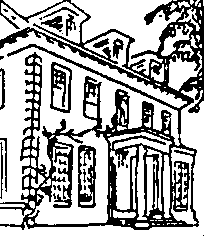 60 Lowther Avenue, Toronto, Ontario  M5R 1C7            						                          email  tmmfriendshouse@hotmail.com	                                                  BOOKINGS call  416-921-0368    MEETING ROOM BOOKING FORM/INVOICEFOR OUTSIDE GROUPS HAVING GONE THROUGH CLEARING PROCESSFriends House opens at 9 am, earlier by arrangement. Someone from the group needs to be delegated to greet participants, organize clean up, and check with the Resident Friend on duty before leaving. Groups are asked to leave facilities as they are found. When using the kitchen all clean up and dish washing is the responsibility of the group that booked the space. House closes at 10pm all days but Saturdays and all evening groups need to leave by that time. Saturdays the house closes at 9:30pm, groups need to be out the door by 8:30pm.No smoking or alcohol is permitted on the premises.Fees are based on 4 hour sessions or part thereof, we do not schedule by the hour.For bookings made far in advance of the requested date, Friends House reserves the right to request a deposit.In the unlikely event of an unexpected and inflexible congregational need, Friends House reserves the right to rearrange or cancel a booking.With the aim of reducing waste, groups who enlist catering and use Friends House' own cutlery and utensils, as opposed to disposable ones, will be offered a $15 discount for the use of the kitchen. Groups are also asked to encourage their participants to dispose of waste correctly in the provided recycling, organic and garbage containers that are provided.Friends House does not provide supplies such as tea, coffee, sugar, milk, flipchart paper etc.Cancellation Policy: Groups that cancel bookings with less than two weeks’ notice will be asked to pay 50% of the cost, if the booked rooms are unable to be booked by another group within that time. Groups that cancel bookings with less than one weeks notice will be asked to pay the full rate. Dates and times for requested rooms:Cost Calculation:
       Payment can be accepted in cash or cheque, payable to “Toronto Monthly Meeting”Name of OrganizationContactEmailTelephoneMobile:       DATES      ⇒MEETING ROOMStart: End: Start:End:Start:End:Start:End:DINING ROOMStart:End:Start:End:Start:End:Start:End:2nd Fl. LOUNGEStart:End:Start:End:Start:End:Start:End:SUN ROOMStart: End: Start:End:Start:End:Start:End:KITCHENStart: End: Start:End:Start:End:Start:End:PROJECTORStart: End: Start:End:Start:End:Start:End:Meeting RoomDining Room2nd Floor LoungeSun RoomKitchenProjectorFirst four hours$130$70$60$40$25 flat rate($10 with discount)$20 flat rateSecond four hours$120$65$55$35$25 flat rate($10 with discount)$20 flat rateThird four hours$110$60$50$30$25 flat rate($10 with discount)$20 flat rateSubtotals: (multiplied by number of dates)Total due: Booking confirmed and returned as invoice  (to be completed by Friends House staff)Booking confirmed and returned as invoice  (to be completed by Friends House staff)Date:  by: 